Urząd Marszałkowski Województwa Mazowieckiego w Warszawie
Departament Gospodarki Odpadami, Emisji i Pozwoleń Zintegrowanych
al. „Solidarności” 61, 03-402 Warszawa
Telefon: 22-5979-481, gospodarka.odpadami@mazovia.pl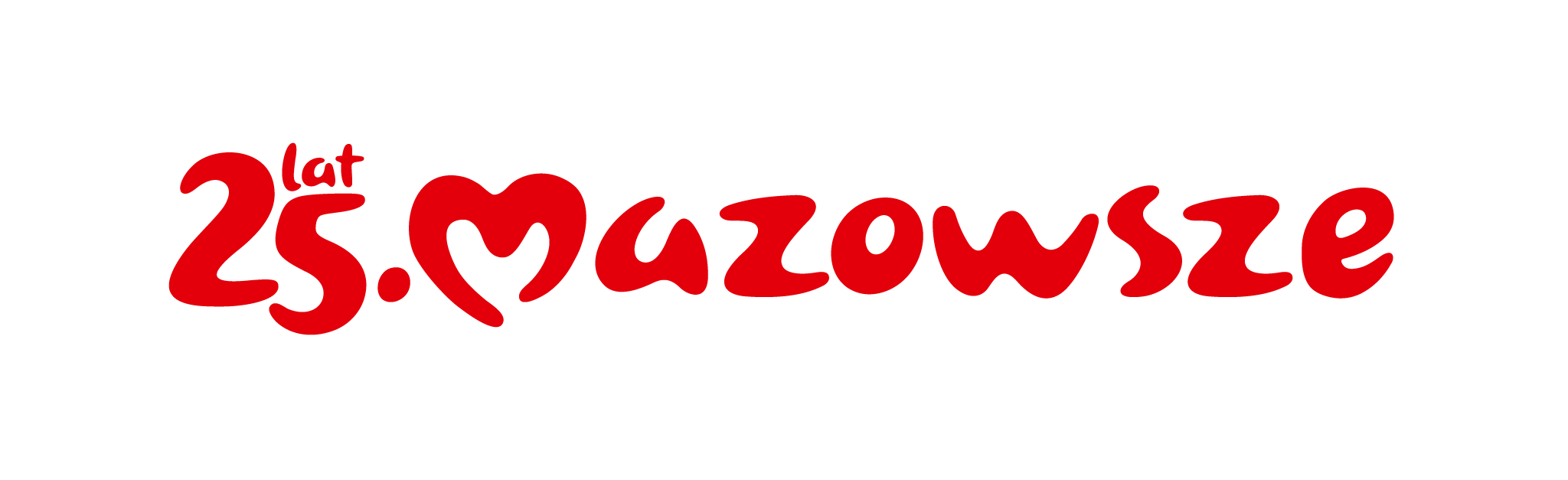 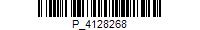 PZ-OP-II.7030.3.24.2023.ABWarszawa, 27 czerwca 2024 rokuWójt Gminy Zawidz  
ePUAP: /ugzawidz/SkrytkaESPOPINIANa podstawie art. 77 ust. 1 pkt 3 ustawy o udostępnianiu informacji o środowisku i jego ochronie, udziale społeczeństwa w ochronie środowiska oraz o ocenach oddziaływania na  środowisko, zwanej dalej „ustawą ooś”, zgodnie z art. 378 ust. 2a pkt 2 ustawy Prawo ochrony środowiska, zwanej dalej „ustawą Poś”, oraz pkt 6 ppkt 8 lit. b załącznika do rozporządzenia Ministra Środowiska w sprawie rodzajów instalacji mogących powodować znaczne zanieczyszczenie poszczególnych elementów przyrodniczych albo środowiska jako całości, a także § 2 ust. 1 pkt 51 lit. b rozporządzenia Rady Ministrów w sprawie przedsięwzięć mogących znacząco oddziaływać na środowisko, w związku z prowadzonym przez Wójta Gminy Zawidz postępowaniem w sprawie wydania decyzji o środowiskowych uwarunkowaniach dla przedsięwzięcia polegającego na budowie 3 chlewni do chowu świń o liczbie stanowisk 1950 szt. każda wraz z niezbędną infrastrukturą towarzyszącą, zlokalizowanego na terenie działek nr ew. 39/1, 39/2, 39/3 w miejscowości Jaworowo Lipa, gm. Zawidz,opiniuję pozytywnie planowane przedsięwzięcie w zakresie kryteriów dotyczących pozwoleń zintegrowanych pod warunkiem spełniania na etapie eksploatacji przedsięwzięcia:wymagań konkluzji BAT dla intensywnego chowu świń, określonych w Decyzji Wykonawczej Komisji (UE) 2017/302 z dnia 15 lutego 2017 r. ustanawiającej konkluzje dotyczące najlepszych technik (BAT) w odniesieniu do intensywnego chowu drobiu lub świń zgodnie z dyrektywą Parlamentu Europejskiego i Rady 2010/75/UE, w tym opracowania planu zarządzania odorami 
na etapie występowania z wnioskiem o wydanie pozwolenia zintegrowanego, w przypadku wystąpienia konfliktów społecznych;wymagań rozporządzenia Ministra Rolnictwa i Rozwoju Wsi z dnia 15 lutego 2010 r. w sprawie wymagań i sposobu postępowania przy utrzymywaniu gatunków zwierząt gospodarskich, dla których normy ochrony zostały określone w przepisach Unii Europejskiej;wymagań technicznych i organizacyjnych dotyczących planowanych obiektów, w szczególności:Budowy trzech budynków inwentarskich – chlewni o powierzchni użytkowej ok. 1800 m2 każda, w których prowadzony będzie rusztowy chów świń. Obsada każdej chlewni będzie wynosić maksymalnie 1950 stanowisk dla tuczników, łączna obsada 5850 szt. (819 DJP) w jednym cyklu. W ciągu roku będzie maksymalnie do 3 cykli.Zainstalowanie w każdym budynku chowu 9 wentylatorów dachowych każdy o wydajności 
ok. 23 000 m3/h oraz o poziomie mocy akustycznej nie większym niż 85 dB, z odprowadzaniem zanieczyszczeń emitorami pionowymi, otwartymi o wysokości wylotu nie niższej niż 5,5 m i średnicy ok. 0,8 m każdy.Wykonanie  6 silosów paszowych o pojemności do 27 Mg każdy.Wyposażenie instalacji w trzy agregaty prądotwórcze każdy o mocy ok 30 kW.Wyposażenie instalacji w konfiskator sztuk padłych.Wykonanie trzech zbiorników na ścieki socjalno-bytowe o pojemności do 2 m3 każdy.Wykonanie w każdej chlewni szczelnego podrusztowego zbiornika na gnojowicę, o pojemności około 1 800 m3 każdy.wymagań dotyczących ochrony środowiska nieobjętych konkluzjami BAT:W zakresie gospodarki wytwarzanymi odpadami prowadzący instalację zobowiązany jest spełniać następujące warunki:zapewnienie zagospodarowania wytwarzanych odpadów zgodnie z hierarchią określoną w ustawie o odpadach;przekazywanie odpadów wyłącznie uprawnionym podmiotom posiadającym wymagane prawem decyzje administracyjne w zakresie gospodarowania odpadami lub osobom fizycznym i jednostkom organizacyjnym niebędącym przedsiębiorcami, które wykorzystują odpady na potrzeby własne zgodnie z obowiązującymi przepisami;prowadzenie ilościowej i jakościowej ewidencji wytwarzanych odpadów z zastosowaniem karty ewidencji odpadów oraz karty przekazania odpadów;magazynowanie odpadów wyłącznie na terenie, do którego prowadzący instalację posiada tytuł prawny;miejsca i sposoby magazynowania odpadów powinny zapewniać ochronę środowiska oraz bezpieczeństwo i zdrowie ludzi;miejsca magazynowania odpadów winny być oznakowane i zabezpieczone przed dostępem osób postronnych i zwierząt;odpady powinny być magazynowane selektywnie a sposób ich magazynowania powinien uwzględniać właściwości fizyczne i chemiczne odpadów;odpady, z wyjątkiem odpadów przeznaczonych do składowania, mogą być magazynowane, jeśli konieczność magazynowania wynika z procesów technologicznych lub organizacyjnych, nie dłużej jednak niż przez 3 lata;odpady przeznaczone do składowania mogą być magazynowane jedynie w celu zebrania odpowiedniej ilości tych odpadów do transportu na składowisko odpadów, nie dłużej jednak niż przez okres 1 roku.Odprowadzania wód opadowych i roztopowych z powierzchni dachowych na własne tereny zielone biologicznie czynne, w sposób niepowodujący zalewania terenów sąsiednich oraz niezmieniający stanu wody na gruncie, w szczególności kierunku odpływu wód opadowych.Przekazywania wytworzonej gnojowicy jako biomasa uprawnionym odbiorcom do zagospodarowania w biogazowni lub w rolnictwie za pomocą procesów lub metod, które nie są szkodliwe dla środowiska ani nie stanowią zagrożenia dla życia i zdrowia ludzi;Przechowywania zwierząt padłych i ubitych z konieczności, do czasu ich wywozu z terenu przedsięwzięcia, w warunkach minimalizujących uciążliwość odorową i zagrożenie chorobotwórcze.Zastosowania automatycznego oraz wysokowydajnego systemu pojenia i zadawania paszy.Prowadzenia w sposób hermetyczny procesu załadunku paszy z paszowozów.UzasadnienieWójt Gminy Zawidz pismem z 15 czerwca 2023 r., znak: OŚ.6220.8.2.2023 (data wpływu: 19 czerwca 2023 r.), wystąpił do Marszałka Województwa Mazowieckiego z wnioskiem o wydanie opinii dla przedsięwzięcia polegającego na budowie 3 chlewni do chowu świń o liczbie stanowisk 1950 każda wraz z niezbędną infrastrukturą towarzyszącą, zlokalizowanego na trenie działek nr ew. 39/1, 39/2, 39/3 w miejscowości Jaworowo Lipa, gmina Zawidz.Do pisma została dołączona kserokopia wniosku z 6 czerwca 2023 r. o wydanie decyzji o środowiskowych uwarunkowaniach wraz z załącznikami, raport o oddziaływaniu na środowisko przedsięwzięcia (zwany dalej „raportem ooś”) oraz informacja o braku miejscowego planu zagospodarowania przestrzennego.Biorąc pod uwagę, że przedłożony raport ooś, nie zawierał informacji niezbędnych do dokonania oceny przedsięwzięcia pod kątem jego oddziaływania na środowisko, Marszałek Województwa Mazowieckiego zwrócił się pismem z 19 lipca 2023 r., znak: PZ-OP-II.7030.3.24.2023.AB, do Wójta Gminy Zawidz o uzupełnienie dokumentacji. Pismem z 4 sierpnia 2023 r. (data wpływu: 8 sierpnia 2023 r.), znak: OŚ.6220.8.16.2023, Wójt Gminy Zawidz przedłożył uzupełnienie do raportu ooś.W przedłożonym w raporcie ooś i jego uzupełnieniu, Wnioskodawca nie przedstawił wszystkich wymaganych informacji, stąd Marszałek Województwa Mazowieckiego w dniu 29 sierpnia 2023 r. wydał opinię negatywną dla planowanego przedsięwzięcia ze względu na brak wystarczających danych  do dokonania oceny oddziaływania planowanego przedsięwzięcia na środowisko. Pismem z dnia 30 listopada 2023 r. (data wpływu: 4 grudnia 2023 r.) wnioskodawca przedłożył aneks do raportu z prośbą o ponowne uzgodnienie warunków realizacji przedsięwzięcia. Mając na uwadze, że przedłożony aneks nadal nie zawierał wszystkich informacji tut. organ pismami z dnia: 
5 stycznia 2024 r., 8 kwietnia 2024 r. i 16 maja 2024 r., zwrócił się do strony o uzupełnienie raportu. Uzupełnienia zostały przedstawione Marszałkowi Województwa Mazowieckiego w dniach: 
15 marca 2024 r., 23 kwietnia 2024 r. i 10 czerwca 2024 r.Zgodnie z art. 77 ust. 1 pkt 3 ustawy ooś, jeżeli jest przeprowadzana ocena oddziaływania przedsięwzięcia na środowisko, przed wydaniem decyzji o środowiskowych uwarunkowaniach organ właściwy do wydania tej decyzji, zasięga opinii organu właściwego do wydania pozwolenia zintegrowanego na podstawie ustawy Poś, jeżeli planowane przedsięwzięcie kwalifikowane jest jako instalacja, dla której jest wymagane pozwolenie zintegrowane. Zgodnie zaś z art. 201 ust. 1 ustawy Poś, pozwolenia zintegrowanego wymaga prowadzenie instalacji, której funkcjonowanie, ze względu na rodzaj i skalę prowadzonej w niej działalności, może powodować znaczne zanieczyszczenie poszczególnych elementów przyrodniczych albo środowiska jako całości, z wyłączeniem instalacji lub ich części stosowanych wyłącznie do badania, rozwoju lub testowania nowych produktów lub procesów technologicznych.Natomiast w myśl art. 378 ust. 2a pkt 2 ustawy Poś, marszałek województwa jest właściwy dla przedsięwzięć mogących zawsze znacząco oddziaływać na środowisko w rozumieniu ustawy ooś. Rodzaje przedsięwzięć mogących zawsze znacząco oddziaływać na środowisko określone zostały w rozporządzeniu Rady Ministrów w sprawie przedsięwzięć mogących znacząco oddziaływać na środowisko.Przedmiotowe przedsięwzięcie kwalifikuje się do grupy przedsięwzięć wymienionych w § 2 ust. 1 pkt 51 lit. b cyt. rozporządzenia, tj. chów i hodowla zwierząt innych niż wymienione w lit. a w liczbie nie mniejszej niż 210 DJP.Ponadto zgodnie z rozporządzeniem Ministra Środowiska w sprawie rodzajów instalacji mogących powodować znaczne zanieczyszczenie poszczególnych elementów przyrodniczych albo środowiska jako całości, planowana inwestycja kwalifikuje się pkt 6 ppkt 8 lit. b załącznika do ww. rozporządzenia, 
tj. do instalacji do chowu lub hodowli świń o więcej niż 2 000 stanowisk dla świń o wadze ponad 30 kg. W związku z powyższym organem właściwym do wydania opinii w myśl art. 77 ust. 1 pkt 3 ustawy ooś jest Marszałek Województwa Mazowieckiego.Planowane przedsięwzięcie polega na budowie 3 budynków chlewni do tuczu świń o liczbie stanowisk 1950 sztuk każda (łącznie 819 DJP), wraz z niezbędną infrastrukturą towarzyszącą , na terenie działek nr ew. 39/1, 39/2, 39/3 położonych w miejscowości Jaworowo Lipa gm. Zawidz.Po analizie całościowej dokumentacji, Marszałek Województwa Mazowieckiego pozytywnie zaopiniował realizację przedmiotowego przedsięwzięcia z uwagi na wykazanie w dokumentacji, że instalacja:będzie spełniała wymogi najlepszych dostępnych technik i technologii na etapie eksploatacji – w zakresie emisji do powietrza, emisji hałasu, gospodarki odpadami, gospodarki wodno – ściekowej oraz wymagania określone w rozporządzeniu Ministra Rolnictwa i Rozwoju Wsi z dnia 15 lutego 2010 r. w sprawie wymagań i sposobu postępowania przy utrzymywaniu gatunków zwierząt gospodarskich, dla których normy ochrony zostały określone w przepisach unii europejskiej (Dz. U. Nr 56, poz. 344, z późn. zm.);nie będzie oddziaływać ponadnormatywnie poza granice działki właściciela;nie spowoduje nieosiągnięcia celów środowiskowych zawartych w planie gospodarowania wodami na obszarze dorzecza i na wody regionu wodnego, a tym samym nie będzie miała negatywnego wpływu na JCWP i JCWPd.na etapie eksploatacji instalacji przy zachowaniu warunków rozprzestrzeniania się substancji w powietrzu przedstawionych w dokumentacji, dopuszczalne poziomy substancji w powietrzu, w tym również substancji odoroczynnych (amoniak, siarkowodór) pochodzących z procesu technologicznego nie spowodują przekroczenia aktualnie obowiązujących norm.Ponadto mając na uwadze konkluzje BAT i możliwość wystąpienia konfliktów społecznych należy uwzględnić potrzebę opracowania planu zarządzania odorami na etapie występowania z wnioskiem o pozwolenie zintegrowane dla przedmiotowej instalacji.Dodatkowo tutejszy organ jako właściwy do wydania pozwolenia zintegrowanego dla przedmiotowej instalacji, przypomina o uwzględnieniu w dalszych pracach projektowych/wykonawczych usytuowania stanowisk do pomiaru wielkości emisji w zakresie gazów lub pyłów wprowadzanych do powietrza. Powyższy obowiązek wynika z art. 221 ust. 2 pkt 2 w związku z art. 208 ust. 1 ustawy Poś. Ponadto zgodnie z art. 147 ust. 4 ww. ustawy prowadzący instalację nowo zbudowaną lub zmienioną w istotny sposób, z której emisja wymaga pozwolenia, jest obowiązany do przeprowadzenia wstępnych pomiarów wielkości emisji z tej instalacji.Treść niniejszej opinii została przygotowana w oparciu o zgromadzony materiał dowodowy w sprawie oraz wiedzę własną organu.Po przeprowadzonej analizie przedłożonej dokumentacji oraz biorąc pod uwagę powyższe uwarunkowania, wyrażono opinię jak na wstępie.z up. Marszałka WojewództwaZastępca Dyrektora Departamentu Gospodarki Odpadami, Emisji i Pozwoleń Zintegrowanychds. Gospodarki Odpadami i Pozwoleń ŚrodowiskowychUrszula Pawlakpodpisano kwalifikowanym 
podpisem elektronicznymPodstawa prawna:Ustawa z dnia 3 października 2008 r. o udostępnianiu informacji o środowisku i jego ochronie, udziale społeczeństwa w ochronie środowiska oraz o ocenach oddziaływania na środowisko 
(Dz. U. z 2023 r. poz. 1094, z późn. zm).Ustawa z dnia 27 kwietnia 2001 r. Prawo ochrony środowiska (Dz. U. z 2024 r. poz. 54).Rozporządzenie Ministra Środowiska z dnia 27 sierpnia 2014 r. w sprawie rodzajów instalacji mogących powodować znaczne zanieczyszczenie poszczególnych elementów przyrodniczych, albo środowiska jako całości (Dz. U. poz. 1169).Rozporządzenie Rady Ministrów z dnia 10 września 2019 r. w sprawie przedsięwzięć mogących znacząco oddziaływać na środowisko (Dz. U. poz. 1839 z późn. zm.).Rozporządzenie Ministra Rolnictwa i Rozwoju Wsi z dnia 15 lutego 2010 r. w sprawie wymagań i sposobu postępowania przy utrzymywaniu gatunków zwierząt gospodarskich, dla których normy ochrony zostały określone w przepisach Unii Europejskiej (Dz. U. Nr 56 poz. 344, z późn. zm.).